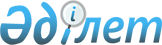 Об утверждении бюджета города Темира на 2022–2024 годы
					
			С истёкшим сроком
			
			
		
					Решение Темирского районного маслихата Актюбинской области от 30 декабря 2021 года № 156. Прекращено действие в связи с истечением срока
      В соответствии со статьей 9-1 Бюджетного кодекса Республики Казахстан и статьей 6 Закона Республики Казахстан "О местном государственном управлении и самоуправлении в Республике Казахстан" Темирский районный маслихат РЕШИЛ:
      1. Утвердить бюджет города Темира на 2022–2024 годы согласно приложениям 1, 2 и 3 к настоящему решению, в том числе на 2022 год в следующих объемах:
      1) доходы – 52 206 тысяч тенге, в том числе:
      налоговые поступления – 7 020 тысяч тенге;
      неналоговые поступления – 350 тысяч тенге;
      поступления трансфертов – 44 836 тысяч тенге, в том числе:
      субвенция – 41 380 тысяч тенге;
      2) затраты – 52 368,6 тысяч тенге;
      3) чистое бюджетное кредитование – 0 тенге, в том числе, в том числе:
      бюджетные кредиты – 0 тенге;
      погашение бюджетных кредитов – 0 тенге;
      4) сальдо по операциям с финансовыми активами – 0 тенге, в том числе:
      приобретение финансовых активов – 0 тенге;
      поступления от продажи финансовых активов государства – 0 тенге;
      5) дефицит (профицит) бюджета – -162,6 тысяч тенге;
      6) финансирование дефицита (использование профицита) бюджета – 162,6 тысяч тенге, в том числе:
      поступление займов – 0 тенге;
      погашение займов – 0 тенге;
      используемые остатки бюджетных средств – 162,6 тысяч тенге.
      Сноска. Пункт 1 – в редакции решения Темирского районного маслихата Актюбинской области от 30.11.2022 № 260 (вводится в действие с 01.01.2022).


      2. Учесть, что в доход бюджета города Темира зачисляются следующие:
      налоговые поступления:
      подоходный налог, в том числе:
      индивидуальный подоходный налог;
      налоги на собственность, в том числе:
      налоги на имущество;
      земельный налог;
      налог на транспортные средства;
      внутренние налоги на товары, работы и услуги, в том числе:
      поступления за использование природных и других ресурсов;
      неналоговые поступления, в том числе:
      прочие неналоговые поступления;
      продажа земли и нематериальных активов, в том числе:
      продажа земли.
      3. Принять к сведению и руководству, что в соответствии со статьей 9 Закона Республики Казахстан "О республиканском бюджете на 2022–2024 годы" установлено:
      с 1 января 2022 года:
      1) минимальный размер заработной платы – 60 000 тенге;
      2) минимальный размер государственной базовой пенсионной выплаты – 19 450 тенге;
      3) минимальный размер пенсии – 46 302 тенге;
      4) месячный расчетный показатель для исчисления пособий и иных социальных выплат, а также применения штрафных санкций, налогов и других платежей в соответствии с законодательством Республики Казахстан – 3 063 тенге;
      5) величина прожиточного минимума для исчисления размеров базовых социальных выплат – 36 018 тенге;
      с 1 апреля 2022 года:
      1) минимальный размер государственной базовой пенсионной выплаты – 20 191 тенге;
      2) минимальный размер пенсии – 48 032 тенге;
      3) месячный расчетный показатель для исчисления пособий и иных социальных выплат – 3 180 тенге;
      4) величина прожиточного минимума для исчисления размеров базовых социальных выплат – 37 389 тенге.
      Сноска. Пункт 3 – в редакции решения Темирского районного маслихата Актюбинской области от 21.06.2022 № 214 (вводится в действие с 01.01.2022).


      4. В соответствии с решением Темирского районного маслихата от 23 декабря 2021 года № 132 "Об утверждении Темирского районного бюджета на 2022–2024 годы" на 2022 год предусмотрены объемы субвенций, передаваемые из районного бюджета в бюджет города Темира в сумме 41 380 тысяч тенге.
      5. Учесть в бюджете города Темира на 2022 год поступления целевых текущих трансфертов из республиканского бюджета в сумме 1 242 тысяч тенге.
      Распределение указанных сумм целевых текущих трансфертов определяется на основании решения акима города Темира.
      Сноска. Пункт 5 – в редакции решения Темирского районного маслихата Актюбинской области от 30.11.2022 № 260 (вводится в действие с 01.01.2022).


      5–1. Учесть в бюджете города Темира на 2022 год поступления целевых текущих трансфертов из районного бюджета на сумму 2 214 тысяч тенге.
      Распределение указанных сумм целевых текущих трансфертов определяется на основании решения акима города Темира.
      Сноска. Решение дополнено пунктом 5-1 в соответствии с решением Темирского районного маслихата Актюбинской области от 21.06.2022 № 214 (вводится в действие с 01.01.2022); в редакции решения Темирского районного маслихата Актюбинской области от 16.09.2022 № 240 (вводится в действие с 01.01.2022).


      6. Настоящее решение вводится в действие с 1 января 2022 года. Бюджет города Темира на 2022 год
      Сноска. Приложение 1 – в редакции решения Темирского районного маслихата Актюбинской области от 30.11.2022 № 260 (вводится в действие с 01.01.2022). Бюджет города Темира на 2023 год Бюджет города Темира на 2024 год
					© 2012. РГП на ПХВ «Институт законодательства и правовой информации Республики Казахстан» Министерства юстиции Республики Казахстан
				
      Секретарь Темирского районного маслихата 

Б. Шаимов
Приложение 1 к решению Темирского районного маслихата от 30 декабря 2021 года № 156
Категория
Категория
Категория
Категория
Сумма (тысяч тенге)
Класс
Класс
Класс
Сумма (тысяч тенге)
Подкласс
Подкласс
Сумма (тысяч тенге)
Наименование
Сумма (тысяч тенге)
I. Доходы
52206
1
Налоговые поступления
7020
01
Подоходный налог
1326
2
Индивидуальный подоходный налог
1326
04
Hалоги на собственность
4774
1
Hалоги на имущество
312
3
Земельный налог
360
4
Hалог на транспортные средства
4102
05
Внутренные налоги на товары, работы и услуги
920
3
Поступления за использование природных и других ресурсов
920
2
Неналоговые поступления
350
06
Прочие неналоговые поступления
350
1
Прочие неналоговые поступления
350
4
Поступления трансфертов
44836
02
Трансферты из вышестоящих органов государственного управления
44836
3
Трансферты из районного (города областного значения) бюджета
44836
Функциональная группа
Функциональная группа
Функциональная группа
Функциональная группа
Функциональная группа
Сумма (тысяч тенге)
Функциональная подгруппа
Функциональная подгруппа
Функциональная подгруппа
Функциональная подгруппа
Сумма (тысяч тенге)
Администратор БП
Администратор БП
Администратор БП
Сумма (тысяч тенге)
Программа
Программа
Сумма (тысяч тенге)
Наименование
Сумма (тысяч тенге)
II. Затраты
52368,6
01
Государственные услуги общего характера
37699,8
1
Представительные, исполнительные и другие органы, выполняющие общие функции государственного управления
37699,8
124
Аппарат акима города районного значения, села, поселка, сельского округа
37699,8
001
Услуги по обеспечению деятельности акима города районного значения, села, поселка, сельского округа
37399,8
022
Капитальные расходы государственного
органа
300
07
Жилищно-коммунальное хозяйство
14668
3
Благоустройство населенных пунктов
14668
124
Аппарат акима города районного значения, села, поселка, сельского округа
14668
008
Освещение улиц в населенных пунктах
3260
009
Обеспечение санитарии населенных пунктов
3590
011
Благоустройство и озеленение населенных пунктов
7818
01
Трансферты
0,8
1
Трансферты
0,8
124
Аппарат акима города районного значения, села, поселка, сельского округа
0,8
048
Возврат неиспользованных (недоиспользованных) целевых трансфертов
0,8
ІІІ.Чистое бюджетное кредитование
0
Бюджетные кредиты
0
Категория
Категория
Категория
Категория
Сумма (тысяч тенге)
Класс
Класс
Класс
Сумма (тысяч тенге)
Подкласс
Подкласс
Сумма (тысяч тенге)
Сумма (тысяч тенге)
5
Погашение бюджетных кредитов
0
01
Погашение бюджетных кредитов
0
1
Погашение бюджетных кредитов, выданных из государственного бюджета
0
Функциональная группа
Функциональная группа
Функциональная группа
Функциональная группа
Функциональная группа
Сумма (тысяч тенге)
Функциональная подгруппа
Функциональная подгруппа
Функциональная подгруппа
Функциональная подгруппа
Сумма (тысяч тенге)
Администратор БП
Администратор БП
Администратор БП
Сумма (тысяч тенге)
Программа
Программа
Сумма (тысяч тенге)
Наименование
Сумма (тысяч тенге)
IV. Сальдо по операциям с финансовыми активами
0
V. Дефицит (профицит) бюджета
-162,6
VІ. Финансирование дефицита (использование профицита) бюджета
162,6
Категория
Категория
Категория
Категория
Сумма (тысяч тенге)
Класс
Класс
Класс
Сумма (тысяч тенге)
Подкласс
Подкласс
Сумма (тысяч тенге)
Сумма (тысяч тенге)
8
Используемые остатки бюджетных средств
162,6
01
Остатки бюджетных средств
162,6
1
Свободные остатки бюджетных средств
162,6Приложение 2 к решению Темирского районного маслихата от 30 декабря 2021 года № 156
Категория
Категория
Категория
Категория
Сумма (тысяч тенге)
Класс
Класс
Класс
Сумма (тысяч тенге)
Подкласс
Подкласс
Сумма (тысяч тенге)
Наименование
Сумма (тысяч тенге)
I. Доходы
50077
1
Налоговые поступления
11760
01
Подоходный налог
5000
2
Индивидуальный подоходный налог
5000
04
Hалоги на собственность
5560
1
Hалоги на имущество
320
3
Земельный налог
320
4
Hалог на транспортные средства
4920
05
Внутренние налоги на товары, работы и услуги
1200
3
Поступления за использование природных и других ресурсов
1200
2
Неналоговые поступления
550
06
Прочие неналоговые поступления
550
1
Прочие неналоговые поступления
550
3
Поступления от продажи основного капитала
500
03
Продажа земли и нематериальных активов
500
1
Продажа земли
500
4
Поступления трансфертов
37267
02
Трансферты из вышестоящих органов государственного управления
37267
3
Трансферты из районного (города областного значения) бюджета
37267
Функциональная группа
Функциональная группа
Функциональная группа
Функциональная группа
Функциональная группа
Сумма (тысяч тенге)
Функциональная подгруппа
Функциональная подгруппа
Функциональная подгруппа
Функциональная подгруппа
Сумма (тысяч тенге)
Администратор БП
Администратор БП
Администратор БП
Сумма (тысяч тенге)
Программа
Программа
Сумма (тысяч тенге)
Наименование
Сумма (тысяч тенге)
II. Затраты
50077
01
Государственные услуги общего характера
37057
1
Представительные, исполнительные и другие органы, выполняющие общие функции государственного управления
37057
124
Аппарат акима города районного значения, села, поселка, сельского округа
37057
001
Услуги по обеспечению деятельности акима города районного значения, села, поселка, сельского округа
37057
07
Жилищно-коммунальное хозяйство
13020
3
Благоустройство населенных пунктов
13020
124
Аппарат акима города районного значения, села, поселка, сельского округа
13020
008
Освещение улиц в населенных пунктах
2930
009
Обеспечение санитарии населенных пунктов
1820
011
Благоустройство и озеленение населенных пунктов
8270
ІІІ.Чистое бюджетное кредитование
0
Бюджетные кредиты
0
Категория
Категория
Категория
Категория
Сумма (тысяч тенге)
Класс
Класс
Класс
Сумма (тысяч тенге)
Подкласс
Подкласс
Сумма (тысяч тенге)
Сумма (тысяч тенге)
5
Погашение бюджетных кредитов
0
01
Погашение бюджетных кредитов
0
1
Погашение бюджетных кредитов, выданных из государственного бюджета
0
Функциональная группа
Функциональная группа
Функциональная группа
Функциональная группа
Функциональная группа
Сумма (тысяч тенге)
Функциональная подгруппа
Функциональная подгруппа
Функциональная подгруппа
Функциональная подгруппа
Сумма (тысяч тенге)
Администратор БП
Администратор БП
Администратор БП
Сумма (тысяч тенге)
Программа
Программа
Сумма (тысяч тенге)
Наименование
Сумма (тысяч тенге)
IV. Сальдо по операциям с финансовыми активами
0
V. Дефицит (профицит) бюджета
0
VІ. Финансирование дефицита (использование профицита) бюджета
0
Категория
Категория
Категория
Категория
Сумма (тысяч тенге)
Класс
Класс
Класс
Сумма (тысяч тенге)
Подкласс
Подкласс
Сумма (тысяч тенге)
Сумма (тысяч тенге)
8
Используемые остатки бюджетных средств
0
01
Остатки бюджетных средств
0
1
Свободные остатки бюджетных средств
0Приложение 3 к решению Темирского районного маслихата от 30 декабря 2021 года № 156
Категория
Категория
Категория
Категория
Сумма (тысяч тенге)
Класс
Класс
Класс
Сумма (тысяч тенге)
Подкласс
Подкласс
Сумма (тысяч тенге)
Наименование
Сумма (тысяч тенге)
I. Доходы
50688
1
Налоговые поступления
12867
01
Подоходный налог
5500
2
Индивидуальный подоходный налог
5500
04
Hалоги на собственность
5967
1
Hалоги на имущество
350
3
Земельный налог
350
4
Hалог на транспортные средства
5267
05
Внутренние налоги на товары, работы и услуги
1400
3
Поступления за использование природных и других ресурсов
1400
2
Неналоговые поступления
630
06
Прочие неналоговые поступления
630
1
Прочие неналоговые поступления
630
3
Поступления от продажи основного капитала
600
03
Продажа земли и нематериальных активов
600
1
Продажа земли
600
4
Поступления трансфертов 
36591
02
Трансферты из вышестоящих органов государственного управления
36591
3
Трансферты из районного (города областного значения) бюджета
36591
Функциональная группа
Функциональная группа
Функциональная группа
Функциональная группа
Функциональная группа
Сумма (тысяч тенге)
Функциональная подгруппа
Функциональная подгруппа
Функциональная подгруппа
Функциональная подгруппа
Сумма (тысяч тенге)
Администратор БП
Администратор БП
Администратор БП
Сумма (тысяч тенге)
Программа
Программа
Сумма (тысяч тенге)
Наименование
Сумма (тысяч тенге)
II. Затраты
50688
01
Государственные услуги общего характера
37538
1
Представительные, исполнительные и другие органы, выполняющие общие функции государственного управления
37538
124
Аппарат акима города районного значения, села, поселка, сельского округа
37538
001
Услуги по обеспечению деятельности акима города районного значения, села, поселка, сельского округа
37538
07
Жилищно-коммунальное хозяйство
13150
3
Благоустройство населенных пунктов
13150
124
Аппарат акима города районного значения, села, поселка, сельского округа
13150
008
Освещение улиц в населенных пунктах
2960
009
Обеспечение санитарии населенных пунктов
1840
011
Благоустройство и озеленение населенных пунктов
8350
ІІІ.Чистое бюджетное кредитование
0
Бюджетные кредиты
0
Категория
Категория
Категория
Категория
Сумма (тысяч тенге)
Класс
Класс
Класс
Сумма (тысяч тенге)
Подкласс
Подкласс
Сумма (тысяч тенге)
Сумма (тысяч тенге)
5
Погашение бюджетных кредитов
0
01
Погашение бюджетных кредитов
0
1
Погашение бюджетных кредитов, выданных из государственного бюджета
0
Функциональная группа
Функциональная группа
Функциональная группа
Функциональная группа
Функциональная группа
Сумма (тысяч тенге)
Функциональная подгруппа
Функциональная подгруппа
Функциональная подгруппа
Функциональная подгруппа
Сумма (тысяч тенге)
Администратор БП
Администратор БП
Администратор БП
Сумма (тысяч тенге)
Программа
Программа
Сумма (тысяч тенге)
Наименование
Сумма (тысяч тенге)
IV. Сальдо по операциям с финансовыми активами
0
V. Дефицит (профицит) бюджета
0
VІ. Финансирование дефицита (использование профицита) бюджета
0
Категория
Категория
Категория
Категория
Сумма (тысяч тенге)
Класс
Класс
Класс
Сумма (тысяч тенге)
Подкласс
Подкласс
Сумма (тысяч тенге)
Сумма (тысяч тенге)
8
Используемые остатки бюджетных средств
0
01
Остатки бюджетных средств
0
1
Свободные остатки бюджетных средств
0